
Приёмы проведения рефлексии   Рефлексия осуществляется на протяжении всего учебного процесса, выполняя на разных его этапах различные функции. При этом, как уже отмечалось, важно, что в процесс рефлексии вовлечены и учащиеся, и учитель. Как показывает опыт, в случае неучастия кого-либо из субъектов процесса обучения в процессе рефлексии, весь механизм рефлексии оказывается неэффективным.
   Рефлексия может быть осуществлена в устной или письменной форме. При этом она имеет разное смысловое назначение.
Устная рефлексия
   Устная рефлексия имеет своей целью обнародование собственной позиции, ее соотнесение с мнениями других людей. Часто студенты или школьники говорят о том, что выражение своих мыслей в форме повествования, диалога или вопросов помогает прояснить некоторые значимые проблемы. Среди всего разнообразия приемов устной рефлексии (диалог, перекрестная дискуссия или дискуссия "Совместный поиск") в данной статье представим описание одного из них, наиболее эффективно применяемого в рамках работы с педагогами и студентами в процессе педагогической практики. Данный прием - "Двухрядный круглый стол" - имеет своей целью обмен мнениями по наиболее актуальной проблеме для участников. 
Двухрядный круглый стол   В процессе проведения "Двухрядного круглого стола" преподаватель формирует из участников две группы. Первая группа образует "внутренний" круг. Участники этой группы свободно высказываются по обсуждаемой проблеме. При этом важно чтобы учащиеся не критиковали точку зрения других, а коротко и четко высказывали свое собственное мнение. Участники второй группы ("внешний круг") фиксируют высказывания участников внутреннего круга, готовя свои комментарии и вопросы. Комментарии могут касаться сути обсуждаемого вопроса, процесса обсуждения во внутреннем круге, закономерностей в высказываемых позициях, возможных причин подобных высказываний. Участники внутреннего круга должны четко и кратко выразить свое мнение, связывая его с предыдущими высказываниями. Преподаватель осуществляет координацию работы, не вмешиваясь в содержание высказываний, направляя диалог в рамки обсуждаемой проблемы, фиксируя различные точки зрения. После окончания работы внутреннего круга преподаватель предлагает группе, образующей внешний круг, принять участие в обсуждении. Участники внешнего круга работают в соответствии с правилами, описанными выше. В конце работы преподаватель просит участников сформулировать выводы в устной или письменной форме, после чего представляет свои замечания и комментарии. 
Письменная рефлексия
   Однако, большинство ученых-психологов и педагогов, в том числе Ф.Кортахен, отмечают, что наиболее важной для развития личности является письменная рефлексия. 
Можно выделить несколько наиболее известных форм письменной рефлексии:
 Эссе - как произведение небольшого объема, раскрывающее конкретную тему и имеющее подчеркнуто субъективную трактовку, свободную композицию, ориентацию на разговорную речь, склонность к парадоксам (М.Н.Эпштейн "На перекрестке образа и понятия"). Написание эссе призвано обратить учащегося к своему опыту во всех его противоречиях по определенному вопросу.
· "Бортовой журнал" (англ. Log) - форма фиксации информации с помощью ключевых слов, графических моделей, кратких предложений и умозаключений, вопросов. В качестве задаваемых преподавателем частей "бортового журнала", которые будут заполняться учащимися, могут быть: ключевые понятия темы, связи, которые может установить студент, важные вопросы.
· Различные виды дневников: обычный, дневник - художественный альбом, двухчастный дневник (в одной графе - наблюдаемые факты, цитаты из высказываний, в другой - комментарии) и другие. В отличие от эссе и "бортового журнала", дневник ведется в течение длительного промежутка времени и позволяет ученику осуществить более вдумчивую рефлексию, отслеживая как непосредственный процесс, так и сравнивая свои действия во времени ("отложенная" рефлексия).
· Письменное интервью - вариант групповой письменной рефлексии в форме вопросов и ответов участников группы. Данный способ позволяет в достаточно короткий промежуток времени провести письменную рефлексию с целью взаимообмена мнениями.
· Стихотворные формы (например, синквейн - пятистишье) - это способ творческой рефлексии, который позволяет в художественной форме оценить изученное понятие, процесс или явление.
· Различные варианты портфолио, которые представляют собой набор работ учащихся или студентов, связывают отдельные аспекты их деятельности в более полную картину (К.Берк). И.Загашев отмечает, что портфолио может включать набор оценочных листов, листов наблюдений, фрагменты дневников, "бортовых журналов", видеофрагменты, проекты и планы выступлений. Портфолио нечто большее, чем просто папка студенческих работ; это - спланированная заранее индивидуальная подборка достижений учащихся (Hamm & Adams, 1991). Можно привести пример составляемых учителями экспериментальных школ портфолио: 
       1. Описание методической темы, по которой работает учитель. 
       2. Дневник с описанием проведенных экспериментальных уроков с использованием технологий рефлексивного обучения. 
       3. Эссе об учениках. 
       4. "Бортовой журнал", в котором зафиксирован проведенный урок с использованием технологии рефлексивного обучения. 
       5. Планы проведенных в школе обучающих и проблемных семинаров по теме ОЭР. 
       6. Исследование, посвященное обзору литературы по методической теме. 
       7. Формулировка и обоснование будущих целей работы.   Приучить учащихся к написанию эссе, дневников, составлению портфолио представляется достаточно трудной задачей. На основании анализа исследований по этой проблеме можно выделить основные правила обучения письменной рефлексии: 
1. Регулярная возможность писать. 
2. Выбор интересной темы для письма. 
3. Наличие образцов. 
4. Читательская аудитория. Учащиеся должны понимать, что написанный ими текст востребован другими. 
5. Привычка править. Понимание того факта, что любой текст может быть скорректирован самим писателем в любое время. 
6. Помощь друзей. Возможность делиться написанным. (Ч.Темпл, Дж.Стил, К.Мередит) Стратегия "Fishbone"   Модель постановки и решения проблемы позволяет описать и попытаться решить целый круг проблем ( поле проблем).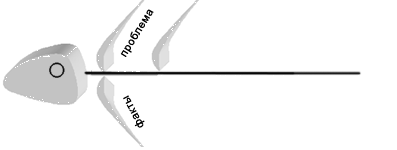    Учащимся предлагается информация (текст, видеофильм, лекция ) проблемного содержания и схема Fishbone для систематизации этого материала.
   На верхней "косточке" записывается формулировка проблемы, а на нижней - факты, подтверждающие, что данная проблема существует. Работа (исследование) может проводиться индивидуально или по группам. Важным этапом станет презентация заполненной схемы, которая продемонстрирует взаимосвязь проблем, их комплексный характер. Ход дальнейшей работы определяет учитель: это может быть выход на дальнейшее исследование или попытка решить описанные проблемы. Мы приводим разработку урока, где соединены две стратегии.Уроки с использованием данного приёма:.Nп/пТема урокаПредметДругие приёмыКласс1Глобальные проблемы человечества.Обществознание (история)понятийное колесо112